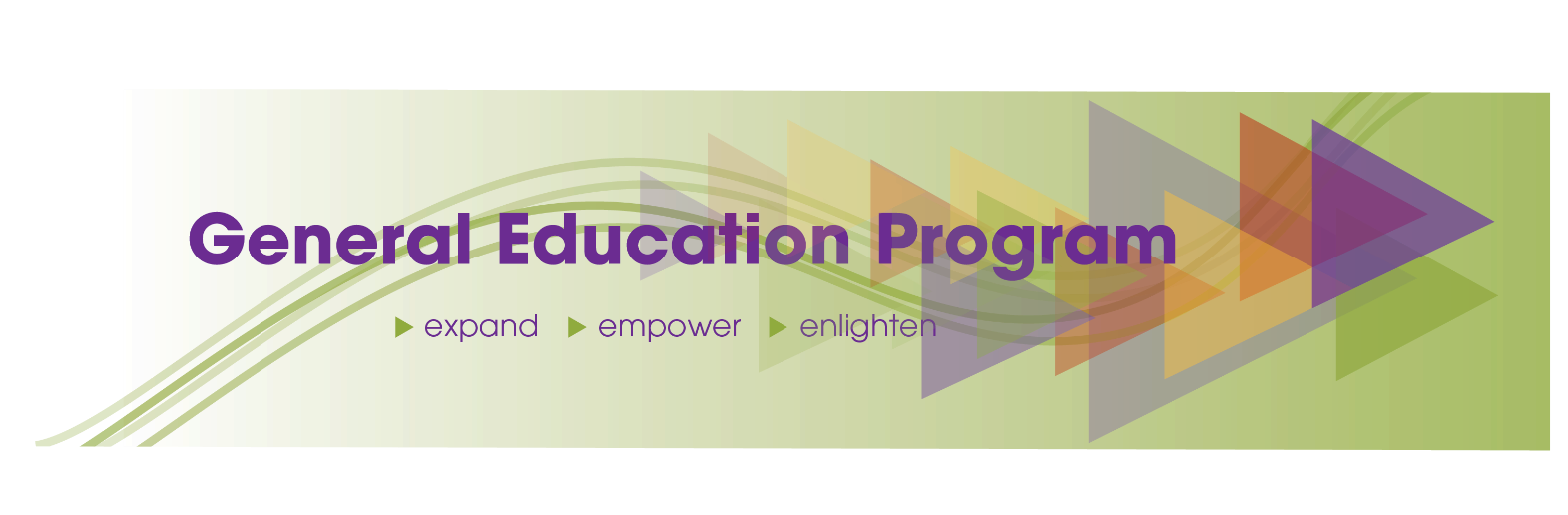 2022-2023 GEP Assessment of Social and Environmental Responsibility Level: U.S. Diversity [USD], Global Awareness [GA], and Environmental Responsibility [ER] CategoriesCourse Portfolio RequirementsInitial InfoGEP Category: 
Course title and number:
Semester and year (ex. Fall 2022, Spring 2023):Please prepare the following attachments for your final course portfolio submission:  Course syllabus Course assignment schedule, if in a separate fileSamples of student work for one featured LOCurrent list of the UWSP GEP Learning Outcomes: https://www.uwsp.edu/gep/Documents/gep-category-learning-outcomes.pdf Submission deadlines: The Fall submissions of the course portfolios will be due on Friday February 3rd, 2023, and course portfolios from Spring 2023 will be due on Friday June 2nd, 2023.Submission mode – Electronic Portfolio in Microsoft Teams Helpful Tip: Make a copy of your portfolio first in Word, it will preserve the information and speed up your submission.
First LOExplanation of alignment of course LOs to this learning outcomePrecise and concise description of course learning activities targeting this learning outcomeDescription of assignment used to assess this learning outcome, specifying the assessment method and instrument (Examples of methods:  exams/tests/quizzes, essays/papers, presentations, projects, portfolios, performances; Examples of instruments: rubrics, list of criteria, surveys, etc.) Assessment results 
N (number of students assessed for this LO) = 			Important Note: If some students did not submit their assignments, note the number of students who were not assessed for each learning outcome, but do not include them in “Did Not Meet Expectations”Interpretations of Assessment ResultsAnalysis Summary Use of results for improving or maintaining student learning of this GEP LOSample of Student work (if this is your featured LO)Please attach two samples of student work: 
a) Meeting/ Exceeding expectations and b) Partially Meeting/Not Meeting ExpectationsAdditional Information If you would like to attach an assessment instrument (such as a rubric) or a handout distributed to students, please attach it to the submission, clearing indicating the corresponding LO.Second LOExplanation of alignment of course LOs to this learning outcomePrecise and concise description of course learning activities targeting this learning outcomeDescription of assignment used to assess this learning outcome, specifying the assessment method and instrument (Examples of methods:  exams/tests/quizzes, essays/papers, presentations, projects, portfolios, performances; Examples of instruments: rubrics, list of criteria, surveys, etc.) Assessment results 
N (number of students assessed for this LO) = 			Important Note: If some students did not submit their assignments, note the number of students who were not assessed for each learning outcome, but do not include them in “Did Not Meet Expectations”Interpretations of Assessment ResultsAnalysis Summary Use of results for improving or maintaining student learning of this GEP LOSample of Student work (if this is your featured LO)Please attach two samples of student work: 
a) Meeting/ Exceeding expectations and b) Partially Meeting/Not Meeting ExpectationsAdditional Information If you would like to attach an assessment instrument (such as a rubric) or a handout distributed to students, please attach it to the submission, clearing indicating the corresponding LO.Third LO Explanation of alignment of course LOs to this learning outcomePrecise and concise description of course learning activities targeting this learning outcomeDescription of assignment used to assess this learning outcome, specifying the assessment method and instrument (Examples of methods:  exams/tests/quizzes, essays/papers, presentations, projects, portfolios, performances; Examples of instruments: rubrics, list of criteria, surveys, etc.) Assessment results 
N (number of students assessed for this LO) = 			Important Note: If some students did not submit their assignments, note the number of students who were not assessed for each learning outcome, but do not include them in “Did Not Meet Expectations”Interpretations of Assessment ResultsAnalysis Summary Use of results for improving or maintaining student learning of this GEP LO Sample of Student work (if this is your featured LO)Please attach two samples of student work: 
a) Meeting/ Exceeding expectations and b) Partially Meeting/Not Meeting ExpectationsAdditional Information If you would like to attach an assessment instrument (such as a rubric) or a handout distributed to students, please attach it to the submission, clearing indicating the corresponding LO.USD LO1: Describe how people or institutions in the United States have constructed diverse identities and cultures based on ability, ethnicity, gender, language, nationality, race, religion, sexuality, socio-economic status, etc.GA LO1:Identify the key components found within one or more cultures that are distinct from those found in predominantly English-speaking cultures.ER LO1:Identify interactions between human society and the natural environment.USD/GA/ ER Exceeded Expectations≥ 90%Met Expectations≥ 80%Partially Met Expectations≥ 70%Did not Meet Expectations< 70%Not assessedLO1USD LO2: Explain how individuals or groups in the United States have responded to the experience of discrimination and inequality.GA LO2:Analyze key forces or processes that contribute to global interconnectedness, and their implications.ER LO2:Analyze the individual, social, cultural, and ecological factors that influence environmental sustainability.USD/ GA/ ERExceeded Expectations≥ 90%Met Expectations≥ 80%Partially Met Expectations≥ 70%Did not Meet Expectations< 70%Not assessedLO2USD LO3: Demonstrate understanding of and empathetic insight about diverse cultural perspectives in the United States.GA LO3:Demonstrate curiosity and empathetic insight about diverse cultural perspectives.ER LO3:Evaluate competing claims that inform environmental debates.USD/ GA/ ERExceeded Expectations≥ 90%Met Expectations≥ 80%Partially Met Expectations≥ 70%Did not Meet Expectations< 70%Not assessedLO3